24  сентября социальным педагогом Бейсекеевой З.Р.  с учащимися 10-11  классов  проведена  профилактическая лекция «Незанание  закона  не освобождает от ответственности», в ходе которой   учащимся  были разъяснены   статьи КРКобАп и УК РК, касающиеся  несовершеннолетних. Департамент полиции Карагандинской области предупреждает! * Несовершеннолетним запрещено нахождение в развлекательных заведениях с 22:00 до 6:00, а вне жилища без сопровождения законных представителей с 23:00 до 6:00.* Обращаемся к родителям! Позднее нахождение ребенка вне дома может обернуться бедой. Контролируйте своих детей!х\     Помните, что за ЗА НАРУШЕНИЕ ТИШИНЫ с 22.00 до 09.00 часов утра, в том числе проведение в жилище и вне его работ, сопровождаемых шумом, не связанных с неотложной необходимостью, препятствующее нормальному отдыху и спокойствию физических лиц, а равно ЗА НАРУШЕНИЕ ТИШИНЫ развлекательными заведениями, расположенными в жилых зданиях и на территориях жилой застройки, с 22.00 до 09.00 часов утра в будние, с 23.00 до 10.00 часов утра и в выходные и праздничные дни предусмотрена административная ответственность по статье 437 Кодекса Республики Казахстан об административных правонарушениях.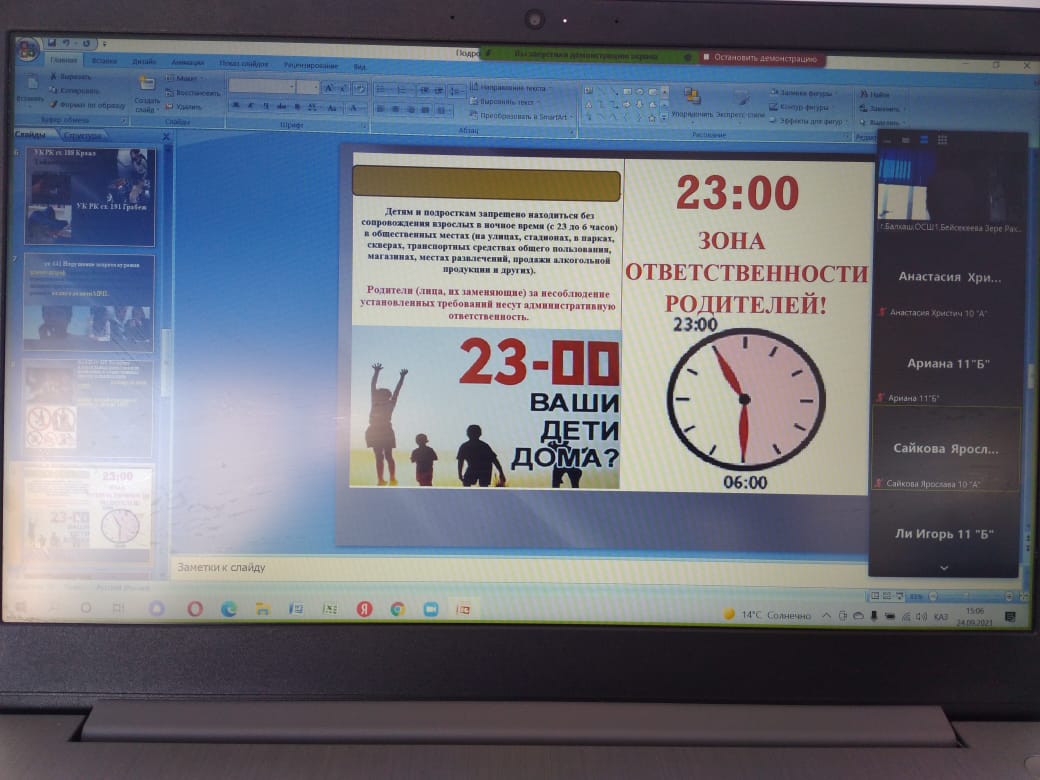 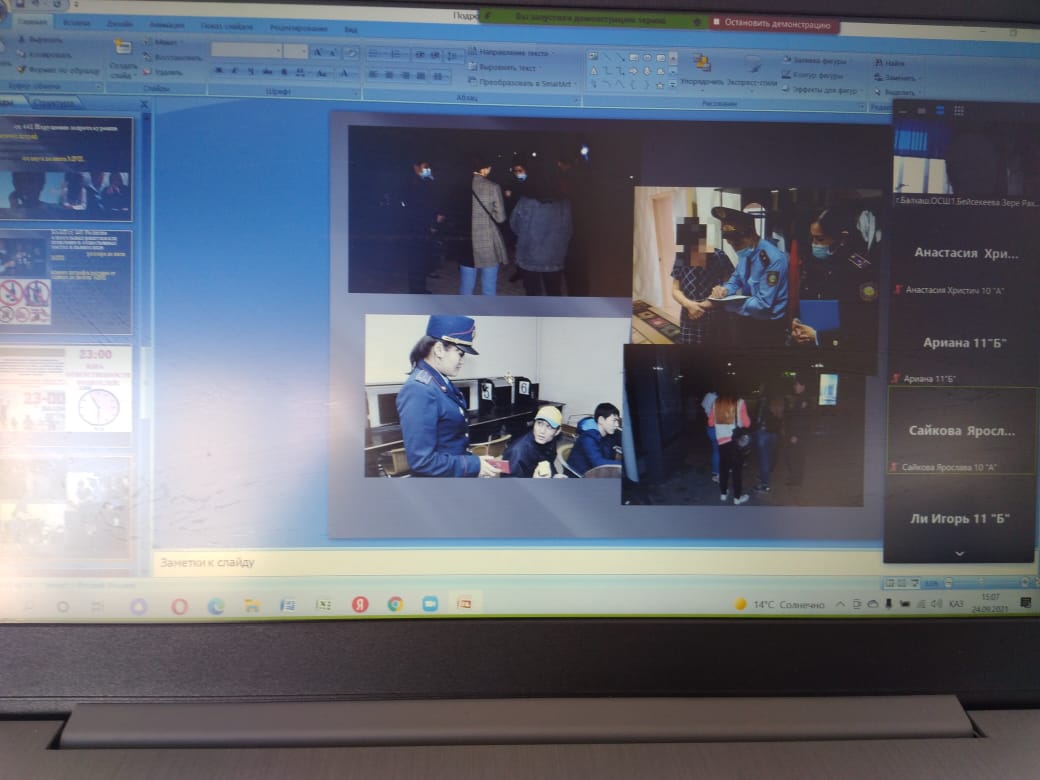 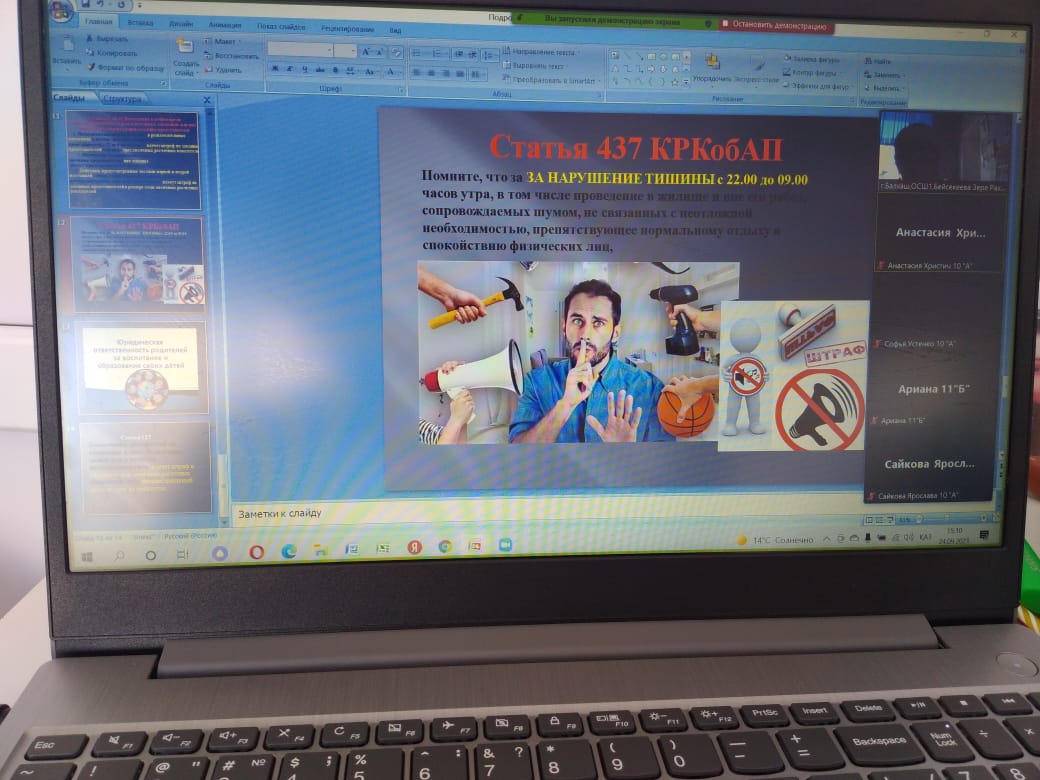 